Ҡ А Р А Р                                                                                      ПОСТАНОВЛЕНИЕот  05 декабря  2022 г.                                                                № 61Постановление о внесении изменений в постановление администрации сельского поселения   Кузяновский  сельсовет муниципального района Ишимбайский район от 30.03.2018г.     № 7 «Об утверждении Порядка (административного регламента) рассмотрения обращений граждан в администрации сельского поселения  Кузяновский  сельсовет муниципального района Ишимбайский район РБ»На основании протеста Ишимбайской межрайонной прокуратуры от 30.11.2022 года № 3-1-2022, в соответствии с Федеральным законом № 131-ФЗ от 06.10.2003 «Об общих принципах организации местного самоуправления в Российской Федерации» администрацией сельского поселения Кузяновский сельсовет муниципального района Ишимбайский район Республики Башкортостан, принято решение о дополнении постановления администрации сельского поселения Кузяновский сельсовет муниципального района Ишимбайский район от 30.03.2018 г. №7 «Об утверждении Порядка (административного регламента) рассмотрения обращений граждан в администрации сельского поселения Кузяновский сельсовет муниципального района Ишимбайский район РБ» пунктом следующего содержания:	«В соответствии с ст. 13 Федерального закона от 02.05.2006 № 59-ФЗ «О порядке рассмотрения обращений граждан Российской Федерации», ст. 16 Федерального закона от 08.05.1994 № 3-ФЗ «О статусе сенатора Российской Федерации и статусе депутата Государственной Думы Федерального Собрания Российской Федерации», ст. 1 Закона РФ от 15.01.1993 № 4301-1 «О статусе Героев Советского Союза, Героев Российской Федерации и полных кавалеров ордена Славы» правом на первоочередной личный прием обладают: - беременные женщины; -ветераны Великой Отечественной войны;- ветераны боевых действий; - граждане, принимавшие участие в ликвидации последствий аварий на атомных электростанциях, а также получившие или перенесшие лучевую болезнь или другие заболевания вследствие аварии на атомной электростанции либо в результате ядерных испытаний; - инвалиды I и II групп; родители (лица, их заменяющие) ребенка-инвалида;- родители (лица, их заменяющие), явившиеся на личный прием с ребенком в возрасте до 1,5 лет; - граждане, достигшие 75-летнего возраста;- герои Советского Союза, Герои Российской Федерации и полные кавалеры ордена Славы (далее также - Герои и полные кавалеры ордена Славы);- сенатор Российской Федерации, депутаты Государственной Думы.Закрепить правило согласно которому гражданин обратившийся в рамках личного приема предъявляет документ удостоверяющий его личность, без какх – либо дополнительных ограничений. 2. Настоящее решение вступает в силу со дня его официального обнародования.3. Настоящее решение опубликовать на информационном стенде в здании администрации СП Кузяновский сельсовет по адресу: РБ,Ишимбайский район,с.Кузяново,ул.Советская,д.46 и разместить на официальном сайте администрации: kuzanovo.ru.  Глава  администрации   сельского поселения   Кузяновский сельсовет  МР Ишимбайский  район РБ                                        Шаяхметов  И.А.                               			        ______Башкортостан Республикаhы Ишембай районы муниципаль районы Көҙән  ауыл советы ауыл биләмәhе хакимиәте 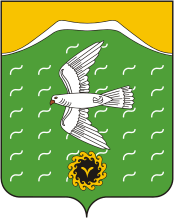         Администрация сельского поселения         Кузяновский сельсовет         муниципального района         Ишимбайский район         Республики БашкортостанСовет  урамы, 46,Көҙән  ауылы, Ишембай районы, Башкортостан Республикаһы453234Тел.; 8(34794) 73-243, факс 73-200.Е-mail: kuzansp@rambler.ru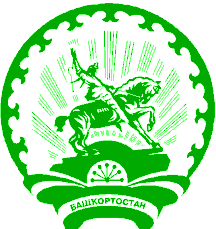         ул. Советская, 46,        с.Кузяново, Ишимбайский район,         Республика Башкортостан        453234        Тел.; 8(34794) 73-243, факс 73-200.         Е-mail: kuzansp@rambler.ru